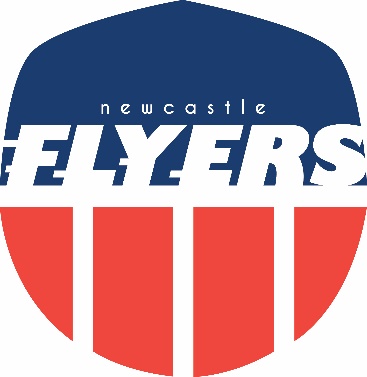 Flyers Awards 2018“Underachiever of the Year”Arnold Bartlett  For Consistent Under PerformanceFlyers Awards 2018“Favourite Photo”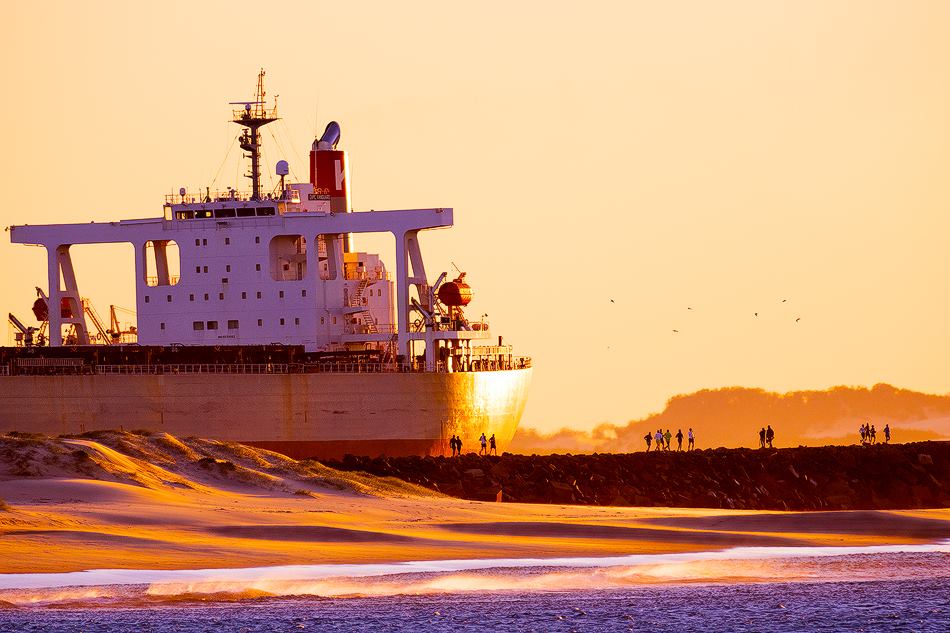     Break-wall Blue Train                                 Picture: David Diehm PhotographyFlyers Awards 2018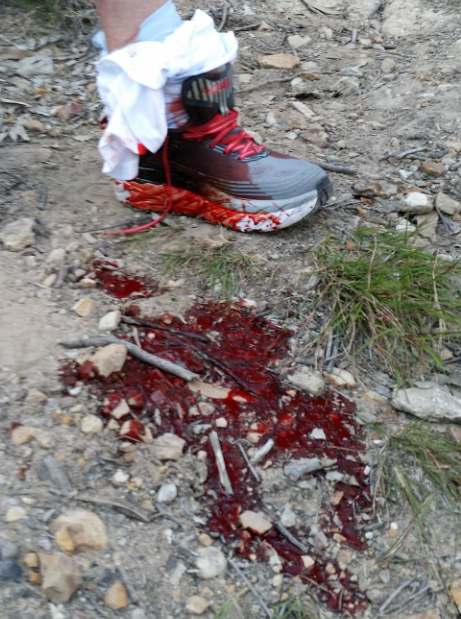      “Most memorable long run”          Damo's "Blood" TrainFlyers Awards 2018“Best Race Report”Laura Mihé Simon Blackmores Sydney Running Festival Marathon